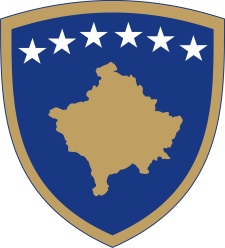 Republika e KosovësRepublika Kosova - Republic of KosovoQeveria - Vlada - Government                                  No. 01/08                Date: 12.03.2020Pursuant to Article 92 paragraph 4 and Article 93, paragraph (4) of the Constitution of the Republic of Kosovo, based on Article 4 of Regulation No. 05/2020 on Areas of Administrative Responsibility of the Office of the Prime Minister and Ministries, in accordance with Articles 19 and 50 of the Rules of Procedure of the Government of the Republic of Kosovo No. 09/2011, The Government of the Republic of Kosovo, at its meeting held on 12 March, issues the following:D E C I S I O NOn the establishment of the Special Commission for the prevention of infection from Corona Virus COVID-19A Special Commission for the Prevention of infection from Corona Virus COVID-19 is hereby established and shall be composed of: Albin Kurti, Prime Minister of the Republic of Kosovo,                                              Chairman;Avdullah Hoti, First Deputy Prime Minister;                                                                                   Member;Haki Abazi, Second Deputy Prime Minister;                                                                   Member;                                             Arben Vitia, Minister of Health;                                                                                            Member;  Agim Veliu, Minister of the Internal Affairs and Public Administration;                                       Member;Besnik Bislimi, Minister of Finance and Transfers;                                                         Member; Hykmete Bajrami, Minister of Education, Science, Technology and Innovation;         Member;Anton Çuni, Minister of Defence;                                                                                             Member;Rozeta Hajdari, Minister of Economy, Employment, Trade, Industry, Entrepreneurship and Strategic Investments;                                                                                                                                                                                                                                                                                               Member;Emilija Redžepi, Minister of Local Government Administration;                                Member;Rrahman Rama, Commander of the Kosovo Security Force;                                        Member;Valon Prestreshi, President of the Kosovo Competition Authority;                            Member;Fadil Kodra, Chief of the Emergency Management Agency;                                        Member;Ilir Murtezaj, Director General of the Kosovo Tax Administration;                            Member;Rashit Çalaj, Director General of the Kosovo Police;                                                     Member;Ibrahim Xhaka, acting Director General of Customs;                                                    Member;Valdet Gjinovci, Director General of the Food and Veterinary Agenc;                       Member;Health Inspectorate Representative;                                                                                                                                          Member;Pharmaceutical Inspectorate Representative;                                                                 Member;Market Inspectorate Representative;                                                                                          Member; Labor Inspectorate Representative;                                                                                                    Member;Representative of the Department of State Reserves;                                                     Member.The task of the Commission is to manage, on behalf of the Government of the Republic of Kosovo, the process of prevention of infection from Corona Virus COVID-19, including the monitoring of the implementation of laws and other sub-legal acts for consumer protection through authorized state administration bodies.All businesses, including, but not limited to, pharmacies and other food and hygiene businesses are required to operate in compliance with the applicable legislation and not to abuse the prices of medical and food products. All institutions are obliged to cooperate and assist the Commission in the performance of its tasks.The Commission shall oversee the work of all relevant institutions within the competence of the Government and, where necessary, coordinate with other constitutional institutions. The Commission shall, inter alia, ensure that:Necessary materials for distribution to medical centres in all municipalities, police, customs officers, border police, and all other emergency services;Preparation of necessary facilities in case of need for accommodation of infected persons;Healthcare workers control citizens entering or exiting Kosovo;Businesses perform their work honestly and responsibly, so as not to raise prices, and that the appropriate institutions carry out field controls (in shops, pharmacies and other places where basic materials are sold) based on the legal competencies they have in such situations;Establishment of communication with the public and private media, contributing to the correct and complete information of citizens about the measures to be taken, but without causing panic;Citizens are provided with notices and instructions by competent institutions to act according to them;Perform other tasks required depending on the circumstances.The Commission is required, in accordance with point 6 of this Decision, to propose to the Government the adoption of preventive measures in accordance with the legislation in force.In accordance with the needs of the work and the implementation of the obligations provided for in this Decision, the Chairman of the Special Commission may invite experts and other domestic and international representatives.All institutions involved in this process are required to provide the data and implement the measures required by the Commission.The Commission also reports to the Government on a regular daily basis and upon request. The Government Coordination Secretariat shall provide administrative support to the Commission.The decision shall enter into force on the date of its signing.                                                                                    Albin KURTI                                                                                             _________________________________                                                                                         Prime Minister of the Republic of KosovoSent to:Deputy Prime MinistersAll Ministries (Ministers)Secretary General of the OPMGovernment’s Archives